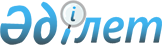 Об определении мест для размещения агитационных печатных материалов по Жылыойскому району для всех кандидатов в Президенты, депутаты Сената и Мажилиса Парламента, маслихатов и членов иных органов местного самоуправления Республики Казахстан
					
			Утративший силу
			
			
		
					Постановление акимата Жылыойского района Атырауской области от 16 марта 2015 года № 137. Зарегистрировано Департаментом юстиции Атырауской области 18 марта 2015 года № 3134. Утратило силу постановлением акимата Жылыойского района Атырауской области от 19 октября 2022 года № 265
      Сноска. Утратило силу постановлением акимата Жылыойского района Атырауской области от 19.10.2022 № 265 (вводится в действие по истечении десяти календарных дней после дня его первого официального опубликования).
      Руководствуясь статьей 37 Закона Республики Казахстан от 23 января 2001 года "О местном государственном управлении и самоуправлении в Республике Казахстан" и на основании пункта 6 статьи 28 Конституционного закона Республики Казахстан от 28 сентября 1995 года "О выборах в Республике Казахстан" акимат Жылыойского района ПОСТАНОВЛЯЕТ:
      1.  Определить совместно с районной территориальной избирательной комиссией места для размещения агитационных печатных материалов по Жылыойскому району для всех кандидатов в Президенты, депутаты Сената и Мажилиса Парламента, маслихатов и членов иных органов местного самоуправления Республики Казахстан, согласно приложению к настоящему постановлению.

      2.  Контроль за исполнением настоящего постановления возложить на руководителя аппарата акима района Шакирова А.И.

      3.  Настоящее постановление вступает в силу со дня государственной регистрации в органах юстиции и вводится в действие по истечении десяти календарных дней после дня его первого официального опубликования.

 Места для размещения агитационных печатных материалов по Жылыойскому району для всех кандидатов в Президенты, депутаты Сената и Мажилиса Парламента, маслихатов и членов иных органов местного самоуправления Республики Казахстан
					© 2012. РГП на ПХВ «Институт законодательства и правовой информации Республики Казахстан» Министерства юстиции Республики Казахстан
				
      Аким района

М. Избасов

      "СОГЛАСОВАНО"Председатель Жылыойскойрайонной территориальнойизбирательной комиссии"16" марта 2015 год

З. Калмуханова
Приложение к постановлению акимата района от "16" марта 2015 года № 137
№
Именование поселка, сельских округов
Места для размещения агитационных печатных материалов
1
город Кульсары
город Кульсары, стенд перед зданием дома культуры "Кен Жылыой" 
2
город Кульсары
город Кульсары, стенд перед зданием государственного учреждения "Общеобразовательная средняя школа №1"
3
город Кульсары
город Кульсары, стенд перед зданием государственного учреждения "Общеобразовательная средняя школа №15" 
4
город Кульсары
город Кульсары, стенд перед зданием государственного учреждения "Общеобразовательная средняя школа №13"
5
поселок Жана Каратон
поселок Жана Каратон, стенд перед зданием государственного учреждения "Общеобразовательная средняя школа №23"
6
Жемский сельский округ
село Жем, стенд перед зданием государственного учреждения "Общеобразовательная средняя школа №4"
7
Косчагильский сельский округ
село Косчагил, стенд перед зданием государственного учреждения "Общеобразовательная средняя школа №2"
8
Кара Арнинский сельский округ
село Кара Арна, стенд перед зданием государственного учреждения "Общеобразовательная средняя школа №3"
9
Акийзтогайский сельский округ
село Акийзтогай, стенд перед зданием государственного учреждения "Общеобразовательная средняя школа №10"
10
Майкумгенский сельский округ
село Майкумген, стенд перед зданием государственного учреждения "Общеобразовательная средняя школа №17"